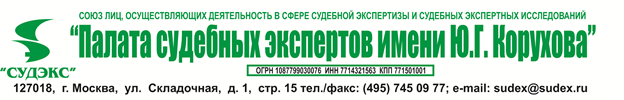 План разработки профессионального стандарта 
«Специалист в области судебной экспертизы»№ этапаНаименование этапа работыСроки1Разработка документов: - уведомление о разработке проекта профессионального стандарта; - обоснование необходимости разработки проекта профессионального стандарта; - план разработки профессионального стандарта; - список организаций, привлекаемых к разработке профессионального стандарта.Декабрь 2019 г.2Направление в Минтруд России заявки на разработку профессионального стандарта и комплекта необходимых документовДекабрь 2019 г.3Создание рабочей группы по разработке профессионального стандартаЯнварь 2020 г.4Подготовка проекта профессионального стандарта:4.1Анализ профессиональных стандартов (российских и зарубежных), схожих с разрабатываемым профессиональным стандартомФевраль 2020 г.4.2Сбор требований к Профессии со стороны заинтересованных группФевраль 2020 г.4.3Анализ нормативных правовых актов, иных документов, в которых определены требования к квалификации по профессиям, должностям, специальностям по видам профессиональной деятельности, схожим с разрабатываемым профессиональным стандартомФевраль 2020 г.5Общественное обсуждение и экспертиза проекта профессионального стандарта.Февраль-март 2020 г.6Публикация проекта профессионального стандарта в сети «Интернет» (на сайте www.sudex.ru)Февраль-март 2020 г.7Доработка проекта с учетом правок и предложений после общественного обсужденияМарт-апрель 2020 г.8Размещение доработанного проекта профессионального стандарта на сайте Минтруда России и сайте www. sudex.ru для общественного обсужденияАпрель 2020 г.9Общественное обсуждение второй редакциипроекта профессионального стандартаАпрель-май 2020 г.10Сбор, обобщение и анализ замечаний и предложений по итогам общественного обсуждения профессионального стандарта.Окончательная подготовка проекта профессионального стандарта и пояснительной записки.Май 2020 г.11Подача необходимых документов в Минтруд России:- проект профессионального стандарта;- пояснительная записка к проекту профессионального стандарта;- сведения об организациях, принимающих участие в разработке проекта профессионального стандарта;- информация о результатах общественного обсуждения.Май 2020 г.12Рассмотрение пакета документов (включая проект профессионального стандарта) в Минтруде России (до 10 дней после подачи)Май-июнь 2020 г.13Общественное обсуждение проекта профессионального стандарта (до 15 дней)Май-июнь 2020 г.14Направление проекта профессионального стандарта в профильный федеральный орган исполнительной власти (до 15 дней)Июнь-июль 2020 г.15Подготовка федеральным органом исполнительной власти замечаний и предложений по проекту профессионального стандарта и их учет разработчиками.Июнь-июль 2020 г.16Направление проекта профессионального стандарта в Национальный совет при Президенте Российской Федерации по профессиональным квалификациям для получения экспертного заключения с рекомендациями для его утвержденияИюль 2020 г.17Утверждение профессионального стандарта Минтруда России и присвоение регистрационного номера Минюстом России.Июль 2020 г.18Проведение конференций, круглых столов, семинаров и других публичных мероприятий, размещение информации о ходе разработки профессиональных стандартов в СМИНа протяжениивсего срока